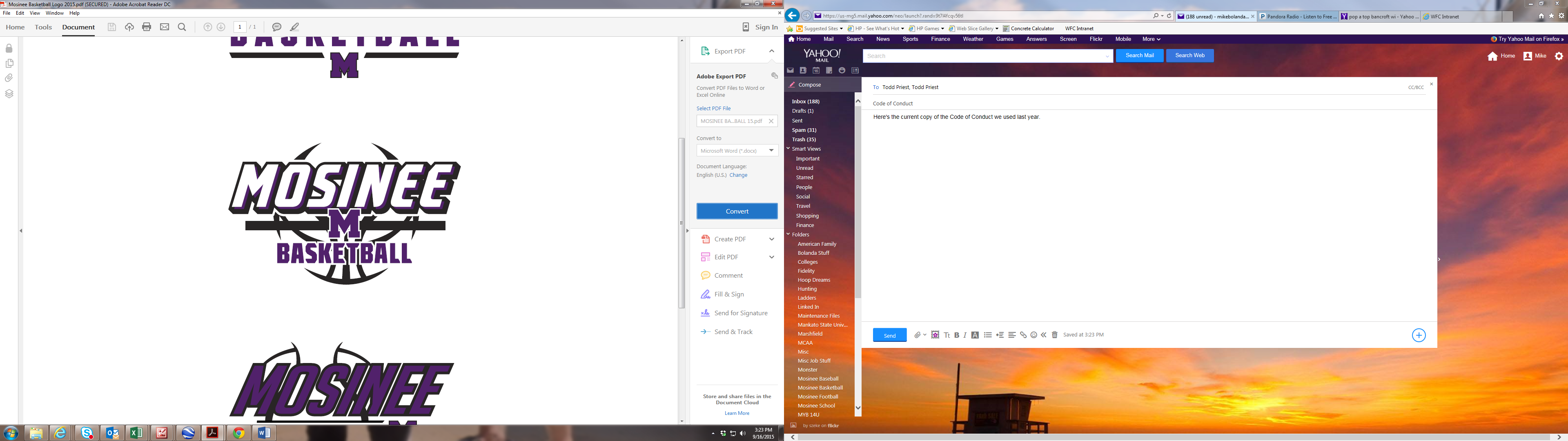 DATE:  Sunday, September 16th , 2018TIME:  7:00 pmPLACE: Tom’s RoomCall meeting to orderApprove Last month MinutesAdditions to AGENDA………………………… (Anyone may add items at this time)Finance Committee Report………...……… Girls Basketball Registration………………………………….……...Dec 15 Home GameCoaches Meeting with Booster clubShawano TournamentDo we have Important Dates…………………………………Tom McCartySenior NightYouth Night Parents Night Alumni Night Youth Tournament DIBS……………………………...Adjourn